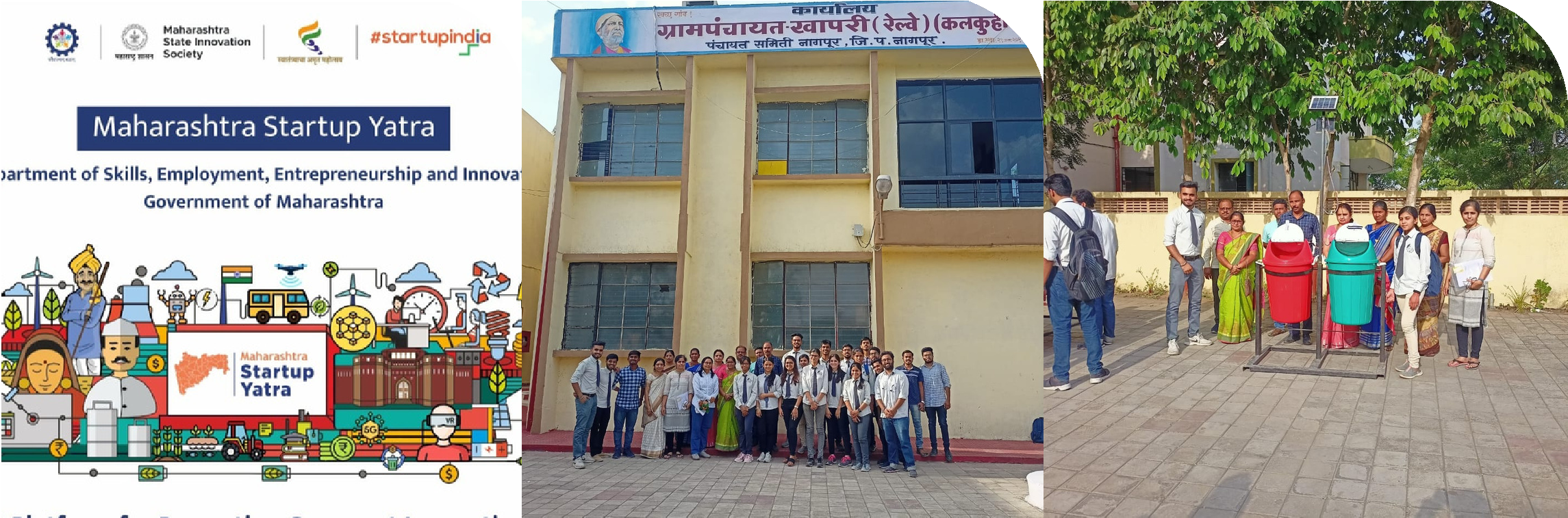 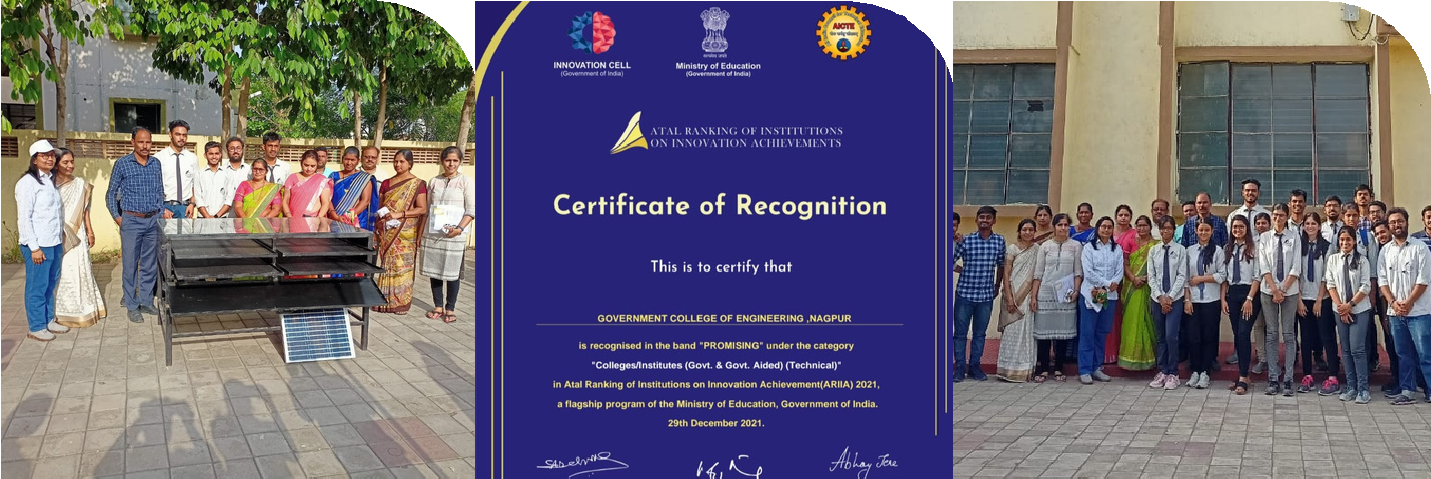 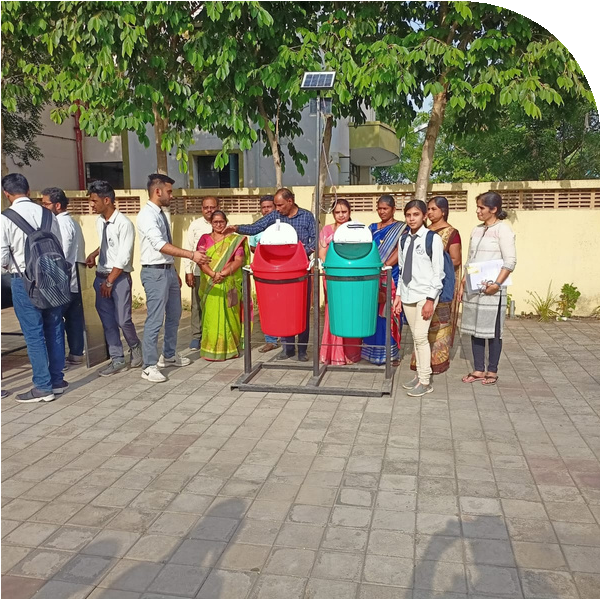 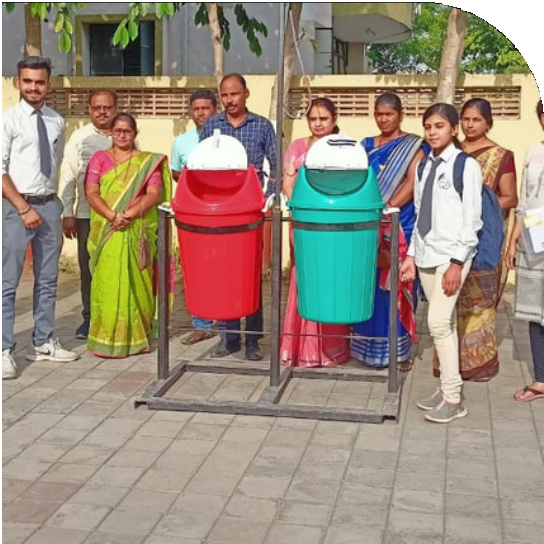 ARIIA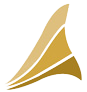 ATAL RANKING OF INSTITUTIONSOF INNOVATION ACHIEVMENTSAtal Ranking of Institutions on InnovationAchievements (ARIIA) is an initiative of Ministry of Education (MoE), Govt. of India tosystematically rank all major highereducational institutions and universities in India on indicators related to “Innovation andEntrepreneurship Development” amongst students and faculties.